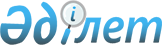 О внесении изменения и дополнений в постановление акимата города Караганды от 14 января 2009 года N 02/01 "Об утверждении перечня предприятий, организаций, учреждений города Караганды, организующих общественные работы на 2009 год"
					
			Утративший силу
			
			
		
					Постановление акимата города Караганды Карагандинской области от 18 марта 2009 года N 12/02. Зарегистрировано управлением юстиции города Караганды Карагандинской области 25 марта 2009 года N 8-1-90. Утратило силу в связи с истечением срока, на которое было принято постановление (письмо заместителя акима города Караганды от 28 апреля 2011 года N 3-4/1329)      Сноска. Утратило силу в связи с истечением срока, на которое было принято постановление (письмо заместителя акима города Караганды от 28.04.2011 N 3-4/1329).

      В соответствии со статьей 31 Закона Республики Казахстан от 23 января 2001 года "О местном государственном управлении и самоуправлении в Республике Казахстан", статьей 20 Закона Республики Казахстан от 23 января 2001 года "О занятости населения", "Правилами организации и финансирования общественных работ", утвержденными постановлением Правительства Республики Казахстан от 19 июня 2001 года N 836 и в связи с вновь поступившими заявками от учреждений города, акимат города Караганды ПОСТАНОВЛЯЕТ:



      1. Внести в постановление акимата города Караганды от 14 января 2009 года N 02/01 "Об утверждении перечня предприятий, организаций, учреждений города Караганды, организующих общественные работы на 2009 год" (зарегистрировано в Реестре государственной регистрации нормативных правовых актов за N 8-1-87, опубликовано в газетах "Индустриальная Караганда" от 14 февраля 2009 года N 17 (20724) и "Орталық Қазақстан" от 14 февраля 2009 года N 22-23 (20608)), следующие изменение и дополнения:

      1) в преамбуле постановления после слов "государственном управлении" дополнить словами "и самоуправлении";

      2) постановление дополнить пунктом 2-1 следующего содержания: "2-1. Общественные работники осуществляют свою деятельность в течение двух месяцев. Работодатель вправе заключать договора с общественными работниками в пределах выделенных средств.";

      3) перечень предприятий, организаций, учреждений города Караганды, организующих общественные работы на 2009 год изложить в новой редакции ( согласно приложения).



      2. Контроль за исполнением настоящего Постановления возложить на руководителя аппарата акима города Караганды Белянина Юрия Игоревича.



      3. Настоящее Постановление вводится в действие по истечении десяти календарных дней после дня официального опубликования.      Аким города                                И. Тогайбаев

Приложение к постановлению

акимата города Караганды

18 марта 2009 года N 12/02 

Перечень

предприятий, организаций, учреждений города Караганды,

организующих общественные работы на 2009 год
					© 2012. РГП на ПХВ «Институт законодательства и правовой информации Республики Казахстан» Министерства юстиции Республики Казахстан
				N п/пНаименование организацийКоличество  человекВиды работИсточник финансированияОбъем работ, в тенге1Коммунальное государственное предприятие "Городское коммунальное хозяйство"76Благоустройство и озеленение городаБюджет города Караганды40948802Коммунальное государственное казенное предприятие "Управление парками культуры и отдыха"56Благоустройство, озеленение, уборка территорииБюджет города Караганды30172803Коммунальное государственное предприятие "Горсвет"10Работа по содержанию линий освещенияБюджет города Караганды5388004Коммунальное государственное предприятие "Благоустройство"35Благоустройство городаБюджет города Караганды18858005Аппарат акима Октябрьского района82Санитарная очистка пустырей, уборка парков и скверов, обследование технического состояния жилых домов, инвентаризация лифтового хозяйства, обследование газораспределительных установокБюджет города Караганды44181606Аппарат акима района имени Казыбек би82Санитарная очистка пустырей, уборка парков и скверов, обследование технического состояния жилых домов, инвентаризация лифтового хозяйства, обследование газораспределительных установок и светового оформления районаБюджет города Караганды44181607Аппарат акима города Караганды45Обработка документов сдаваемых в архив, размножение и рассылка документовБюджет города Караганды24246008Налоговое управление по району имени Казыбек би города Караганды45Работа с населением, доставка уведомлений и квитанций по уплате налогов на имущество, транспортные средстваБюджет города Караганды24246009Налоговое управление по Октябрьскому району города Караганды45Работа с населением, доставка уведомлений и квитанций по уплате налогов на имущество, транспортные средстваБюджет города Караганды242460010Коммунальное государственное казенное предприятие "Шахтер"72Работа с подростками и молодежью в дворовых клубах по месту жительства, уборка прилегающих территорийБюджет города Караганды387936011Государственное учреждение "Отдел по делам обороны района имени Казыбек би города Караганды"35Работа с населением по призыву в ряды Вооруженных Сил, доставка повестокБюджет города Караганды188580012Государственное учреждение "Отдел по делам обороны Октябрьского района города Караганды"35Работа с населением по призыву в ряды Вооруженных Сил, доставка повестокБюджет города Караганды188580013Управление юстиции города Караганды35Работа по обработке документов в органах юстиции (центрах обслуживания населения)Бюджет города Караганды188580014Государственное учреждение "Отдел жилищно-коммунального хозяйства, пассажирского транспорта и автомобильных дорог города Караганды"15Обработка документов по заключению договоров перевозок пассажиров и багажа такси, по постановке в очередь на получение жильяБюджет города Караганды80820015Государственное учреждение "Отдел внутренней политики города Караганды"15Контент-анализ местных средств массовой информации, обновление базы данных молодежных организаций и национальных культурных центровБюджет города Караганды80820016Государственное учреждение "Отдел архитектуры и градостроительства города Караганды"15Ведение электронной базы, обработка документовБюджет города Караганды80820017Государственное учреждение "Отдел земельных отношений города Караганды"35Работа по подготовке реестров, уведомлений, обработка документов, сдаваемых в архивБюджет города Караганды188580018Департамент внутренних дел Карагандинской области48Осуществление работы в Центре оперативного управления в системе видеонаблюдения.Бюджет города Караганды258624019Управление внутренних дел города Караганды102Осуществление работы по обработке документов, доставка повесток и писем, размножение и рассылка документов.Бюджет города Караганды549576020Государственное учреждение "Отдел занятости и социальных программ города Караганды"37Подворный обход с целью выявления граждан, имеющих право на социальные выплаты, уточнение социальной карты города, обработка документовБюджет города Караганды199356021Отделение социальной помощи на дому района имени Казыбек би20Подворный обход, уточнение социальной карты, составление актов обследования, выявление одинокопроживающих престарелых граждан по районуБюджет города Караганды107760022Отделение социальной помощи на дому Октябрьского района20Подворный обход, уточнение социальной карты, составление актов обследования, выявление одинокопроживающих престарелых граждан по районуБюджет города Караганды107760023Государственное учреждение "Отдел культуры и развития языков города Караганды"10Сверка адресной информации, имеющейся в базе данных "Адресный регистр" с реально существующейБюджет города Караганды53880024Государственное учреждение "Отдел сельского хозяйства города Караганды"20 Работа с ветеринарными и сельхозперерабатывающими объектамиБюджет города Караганды1077600 25Государственное учреждение "Отдел финансов города Караганды"10Работа по инвентаризации объектов коммунальной собственности, обработка документов, сдаваемых в архив.Бюджет города Караганды538800ИТОГО100053880000